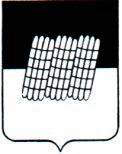 СОВЕТ ДЕПУТАТОВ КНЯЩИНСКОГО СЕЛЬСКОГО ПОСЕЛЕНИЯ ДОРОГОБУЖСКОГО РАЙОНА СМОЛЕНСКОЙ ОБЛАСТИРЕШЕНИЕот 31.05.2016г.                                                                        № 13 Руководствуясь Федеральным законом от 24июля 2007 года № 209-ФЗ «О развитии малого и среднего предпринимательства в Российской Федерации», Федеральным законом от 22 июля 2008 года № 159-ФЗ «Об особенностях отчуждения недвижимого имущества, находящегося в государственной собственности субъектов Российской Федерации или в муниципальной собственности и арендуемого субъектами малого и среднего предпринимательства и о внесении изменений в отдельные законодательные акты Российской Федерации», на основании Устава Княщинского сельского поселения Дорогобужского района Смоленской области, Совет депутатов Княщинского сельского поселения Дорогобужского района Смоленской областиРЕШИЛ:Установить, что имущество муниципального образования Княщинскоесельское поселение Дорогобужского района Смоленской области, свободное от прав третьих лиц (за исключением имущественных прав субъектов малого и среднего предпринимательства), отсутствуют.Настоящее решение вступает в силу со дня его принятия.Настоящее решение опубликовать в печатном средстве «Информационныйвестник Княщинского сельского поселения».Настоящее  решение  разместить  на  официальном  сайте  в  сети  ИнтернетАдминистрации муниципального образования «Дорогобужский район» Смоленской области.Глава муниципального образования Княщинское сельское поселениеДорогобужского района Смоленской области  				       С.П. НемыкинО муниципальном имуществе, свободном от прав третьих лиц (за исключением имущественных прав субъектов малого и среднего предпринимательства) 